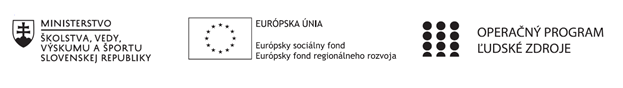 Správa o činnosti pedagogického klubu Príloha:Prezenčná listina zo stretnutia pedagogického klubuPríloha správy o činnosti pedagogického klubu              PREZENČNÁ LISTINAMiesto konania stretnutia: Gymnázium, Hlinská 29, ŽilinaDátum konania stretnutia:29.03.2021Trvanie stretnutia: od 14:00 hod.do 17:00 hod.	Zoznam účastníkov/členov pedagogického klubu:Meno prizvaných odborníkov/iných účastníkov, ktorí nie sú členmi pedagogického klubu  a podpis/y:Prioritná osVzdelávanieŠpecifický cieľ1.1.1 Zvýšiť inkluzívnosť a rovnaký prístup ku kvalitnému vzdelávaniu a zlepšiť výsledky a kompetencie detí a žiakovPrijímateľGymnáziumNázov projektuGymza číta, počíta a bádaKód projektu  ITMS2014+312011U517Názov pedagogického klubu SLOVGYMZADátum stretnutia  pedagogického klubu29.03.2021Miesto stretnutia  pedagogického klubuGymnázium, Hlinská 29, ŽilinaMeno koordinátora pedagogického klubuLenka ŠtalmachováOdkaz na webové sídlo zverejnenej správywww.gymza.skManažérske zhrnutie:krátka anotácia, kľúčové slová čitateľská gramotnosť; projektové vyučovanie – kognitívne, psychomotorické a afektívne ciele; krátkodobé, strednodobé a dlhodobé projektyHlavné body, témy stretnutia, zhrnutie priebehu stretnutia:Prezentácia skúseností s využívaním metód projektového vyučovania v školskom roku 2020/2021 i v predošlých školských rokoch:- individuálne projekty v 4.ročníku, zamerané na tvorbu učebných pomôcok ako príprava na maturitnú skúšku- skupinový projekt v 3.ročníku v školskom roku 2018/2019 – príprava inscenácie – dramatizácia novely Drak sa vracia Závery a odporúčanie pre prax : - pokračovať v tvorbe a realizácii krátkodobých individuálnych i skupinových projektov- zapájať sa do strednodobých a dlhodobých projektov zameraných na rozvoj kognitívnych, psychomotorických a afektívnych zručností žiakovZávery a odporúčania:Členky pedagogického klubu SLOVGYMZA budú pokračovať vo vytváraní  banky úloh, zameraných na aplikáciu metód projektového vyučovania.  Z: členky PK SLOVGYMZA  T: priebežne do 30.6.202114. Vypracoval (meno,priezvisko)Katarína Červencová15. Dátum29.03.202116. Podpis17. Schválil (meno, priezvisko)Lenka Štalmachová18. Dátum29.03.202119. PodpisPrioritná os:VzdelávanieŠpecifický cieľ:1.1.1 Zvýšiť inkluzívnosť a rovnaký prístup ku kvalitnému vzdelávaniu a zlepšiť výsledky a kompetencie detí a žiakovPrijímateľ:GymnáziumNázov projektu:Gymza číta, počíta a bádaKód ITMS projektu:312011U517Názov pedagogického klubu:SLOVGYMZAč.Meno a priezviskoPodpisInštitúcia1.Anna BlunárováGymnázium, Hlinská 29, Žilina2.Katarína ČervencováGymnázium, Hlinská 29, Žilina3.Mária KariakinováGymnázium, Hlinská 29, Žilina4. Helena KrajčovičováGymnázium, Hlinská 29, Žilina5. Lenka ŠtalmachováGymnázium, Hlinská 29, Žilinač.Meno a priezviskoPodpisInštitúcia